День учителя – профессиональный праздник работников сферы образования!К сожалению, наш классный руководитель не смог в этот день разделить с нами настроение этого дня. Но мы отправили видео-поздравление Марии Юрьевне, приготовили для нее поздравительную открытку-плакат.Хочется пожелать всем учителям здоровья, мира, благополучия, взаимопонимания в коллективе и чтобы учащиеся радовали как можно больше!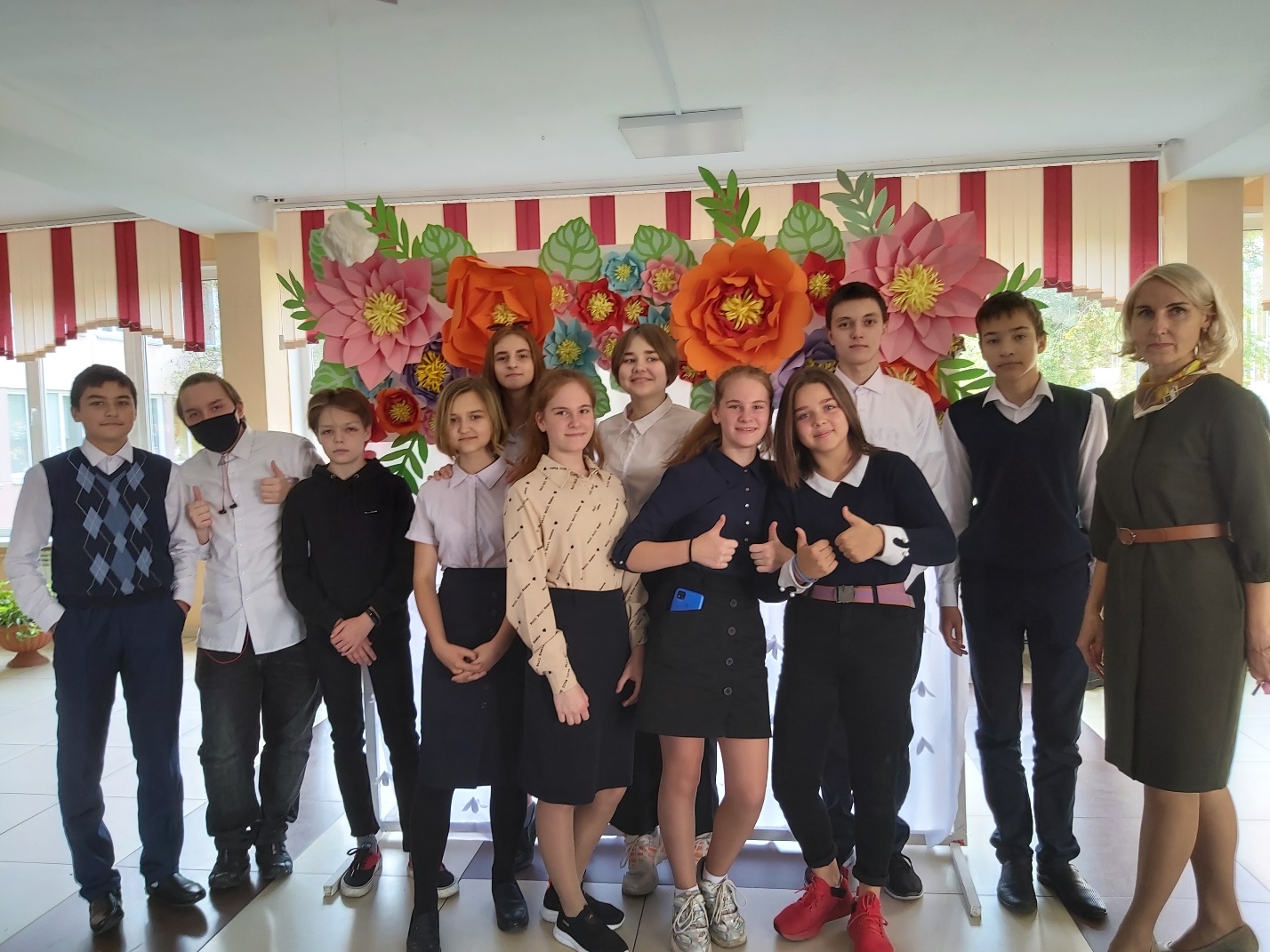 